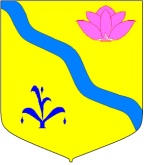 ДУМАКИРОВСКОГО МУНИЦИПАЛЬНОГО РАЙОНАПРИМОРСКОГО КРАЯРЕШЕНИЕ25.02.2016                                       пгт. Кировский	        	                №19- НПА1. Внести в «Положение «Об утверждении  Правил  использования водных объектов общего пользования для личных и бытовых нужд, расположенных на территории Кировского муниципального района, включая обеспечение свободного доступа граждан к  водным объектам общего пользования и их береговым полосам» (от 28.05.2015 №187-НПА), утвержденного решением Думы Кировского муниципального района  от 28.05.2015г. №635 следующие изменения:		1. В названии, а так же по тексту Положения «Об утверждении  Правил  использования водных объектов общего пользования для личных и бытовых нужд, расположенных на территории Кировского муниципального района, включая обеспечение свободного доступа граждан к  водным объектам общего пользования и их береговым полосам»  слова  «расположенных на территории Кировского муниципального района» заменить словами «расположенных на межселенных  территориях Кировского муниципального района и на территориях сельских поселений Кировского муниципального района»2. Настоящее решение вступает в силу со дня его официального опубликования.  Глава Кировского муниципального района	                                 А.П.Каменев «О внесении изменений в решение Думы Кировского муниципального района от 28.05.2015 №187-НПА «Положение «Об утверждении  Правил использования водных объектов общего пользования для личных и бытовых нужд, расположенных на территории Кировского муниципального района, включая обеспечение свободного доступа граждан к водным объектам общего пользования и их береговым  полосам»Принято Думой Кировского муниципального района 25.02.2016 №53